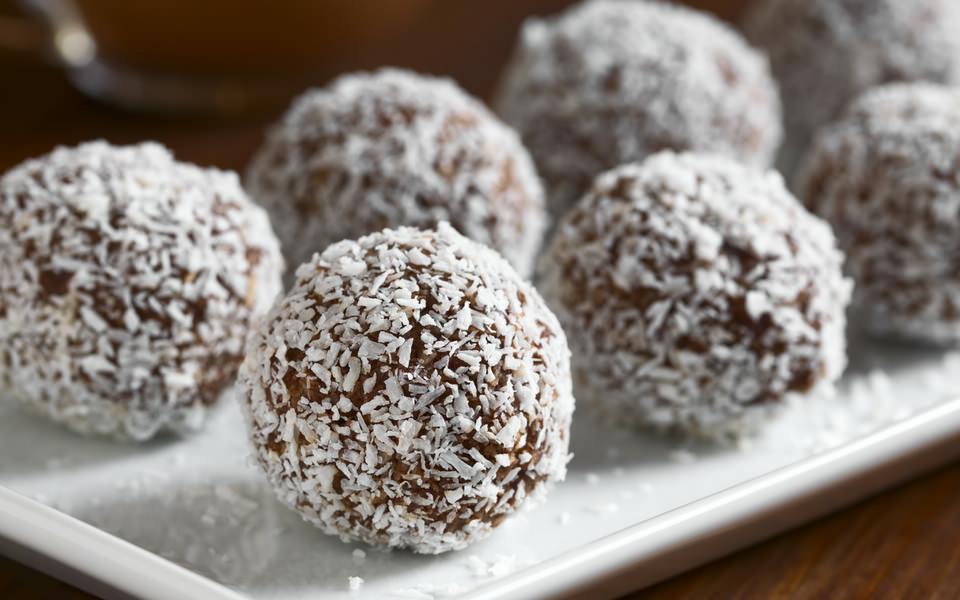 Mama’s Coconut BallsEasy and Delicious !Ingredients:3 packets of plain biscuits ( any kind )2 full table spoons of Cocoa2 cans of condensed milk ( light or normal )Approximately 1 packet of coconut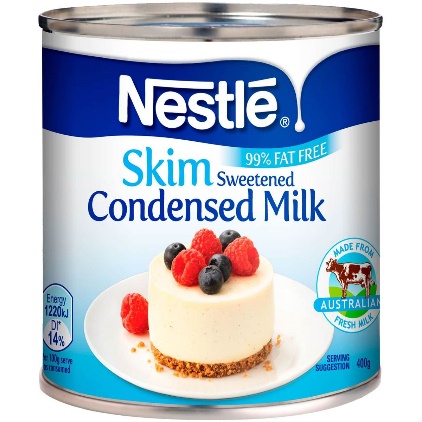 Method:First, crush the biscuits in a big, round bowl.Add the cocoa in the bowl .Pour the condensed milk in the bowl .Mix the biscuits, cocoa and condensed milk.Form the mixture in balls not too big or small.Roll the balls in the coconut.Let to cool for about 10 minutes.Serve neatly on a plate .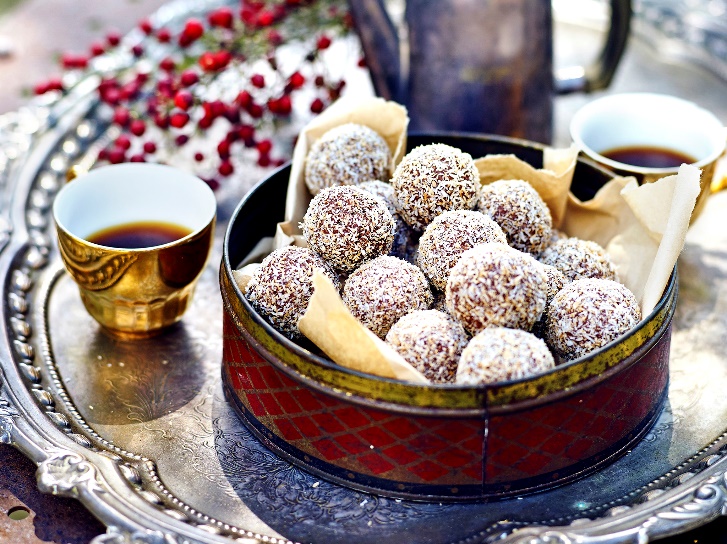 Enjoy !